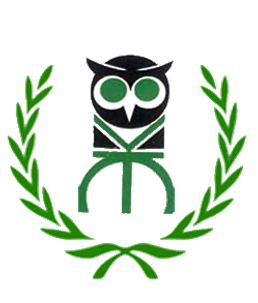               КООРДИНАЦИОННЫЙ СОВЕТ ПО ПРОБЛЕМАМ             ЭКОЛОГИИ ПРИМОРСКОГО КРАЯг.                       Владивосток, пр-т 100-летия Владивостока, 159, каб. 217 Тел: (4232) 37-46-15, 8-924-2408-457,         Факс (4232) 31-01-93, E-mail: vshivkova@biosoil.ru; prbzmail@gmail.com          Исх. № 135/310314             от «31» марта 2014 г.                             Главе  Хасанского муниципального         Тема: запрос на предоставление          района Приморского края          пнформации по буровым                      Овчинникову С.В.	        работам на п-ове Ломоносова              п. Славянка, ул.Молодёжная, 1Глубокоуважаемый Сергей Владимирович,                                                                       	Экспертами Координационного Совета по проблемам экологии Приморского края (Вшивковой Т.С., Фереферовым А.Г.), в присутствии Председателя Совета – Преображенского Б.В. (д.г.-м. н., Заслуженный эколог РФ) и представителя общественной организацией ДВМЭО «Зеленый Крест» (Горбачев Н.Н.) произведён натурный осмотр местности на полуострове Ломоносова в Хасанском районе Приморского края. Дата осмотра – 25 марта ., время – с 17:34 по 18:26. Нами составлен соответствующий акт с отметками маршрутных точек на навигаторе GPS, в котором зафиксированы буровые работы (фотографии имеются) на пересеченном рельефе с использованием буровой колонковой установки на а/шасси, принадлежащей ООО «ПетроБурСервис». Координаты места бурения  N 42о45.965; Е 131о05.648. Зафиксировано несколько пробуренных скважин с соответствующей маркировкой производителя работ. Такие же работы зафиксированы по долине реки Нарва в непосредственной близости от национального парка ФГБУ «Земля леопарда» и заповедника «Кедровая падь» (Минприроды РФ). Буровые работы произведены подразделением ООО «ПетроБурСервис», которое базируется в с. Перевозное по ул.Озерная, 12.      Достоверно известно, что на такой вид деятельности в данном районе не проводились общественные слушания в Хасанском районе ПК (в рамках подготовки раздела «ОВОС» соответствующей предпроектной документации), не проведена общественная экологическая экспертиза, нет заключения государственной экологической экспертизы, нет согласования с Управлением Росприродназора по Приморскому краю и других обязательных для такого вида работ документов. Об актировании производства буровых работ проинформирована прокуратура Хасанского района (заявление на принятие мер прокурорского надзора), структуры МЧС (ОНД Хасанского района) и администрация Хасанского района, а также члены Общественного экспертного совета по экологической безопасности, сохранению окружающей среды и воспроизводству биологических ресурсов в Приморском крае (при Губернаторе ПК), члены Общественных советов при Управлении Росприродназор по Приморскому краю и ДВФО, представлена информация в СМИ. 	От Преображенского Б.В. направлен запрос в лицензированную лабораторию ТИГ ДВО РАН на получение космических снимков с датой съемки 25 марта т.г. вышеуказанной местности с использованием ресурсов «Скан ЭКС» (г.Москва) и космического спутника «Терра». Данная информация от ТИГ ДВО РАН будет оперативно представлена в наш адрес в виде электронных слоев (формата ArcGIS) с детальностью масштаба 1:100 000, при этом дешифрирование идет на масштабе 1: 50 000 и крупнее.Просим Вас письменно пояснить:На каком основании проводятся изыскательские работы в указанном месте Хасанского района ПК? Кто конкретно отдал письменное распоряжение (или приказ с исходными данными по должности, Ф.И.О.) на производство буровых работ?Как работы увязаны с выполнением Свода правил "Инженерно-экологические изыскания для строительства" (СП 11-102-97)?Почему люди и техника находятся на землях Безверховского сельского поселения в пожароопасный период, когда имеется официальный запрет губернатора ПК Миклушевского В.В. на производство таких работ по всему краю и запрет от  Комиссии ГО и ЧС Хасанского района ПК (действует с 07.03.2014г. до 15.05.2014г.)? Согласно новому закону о либерализации экспорта сжиженного природного газа (СПГ), подписанному президентом РФ Владимиром Путиным в конце ., поставлять СПГ за рубеж вправе компании, в чьих лицензиях на месторождения до 1 января . было предусмотрено строительство завода СПГ, а также госкомпании, работающие на шельфе. Этим критериям соответствуют только проекты "Новатэка" и "Роснефти", а не ОАО «Газпром». Сообщите, кто из вышеуказанных компаний в таком случае является заказчиком производимых работ?      Просим Вас также сообщить в КСПЭПК о регистрации (№, дата, место) настоящего запроса и представить запрашиваемую информацию в наш адрес в сроки, предусмотренные законодательством (не позднее 30 суток с момента получения и регистрации). КСПЭПК отслеживает ситуацию по возможному строительству завода СПГ в Хасанском районе ПК с . и постоянно информирует об этом экологическую общественность в России, Амурский филиал WWF, СМИ, Администрацию Приморского края, Общественный Совет по экологической безопасности, воспроизводству природных ресурсов и охране окружающей среды при губернаторе ПК, Управление ФСБ по ПК и Президента РФ. 	При этом необходимо отметить, что выдача разрешений на специальное природопользование или на осуществление иной деятельности, которая может оказать прямое или косвенное воздействие на окружающую среду, без положительного заключения государственной экологической экспертизы (подпункт в редакции, введенной в действие с 11 января 2009 года Федеральным законом от 30 декабря 2008 года N 309-ФЗ является прямым нарушением вышеуказанного ФЗ №174 (ст.30).Председатель Координационного совета по проблемам экологии Приморского края,доктор геолого-минералогических наук,заслуженный эколог РФ                                                             Преображенский Б.В.Секретарь совета, эксперт,Ph.D.					                                                    Вшивкова Т.С.